IRWA Chapter 5 Business Meeting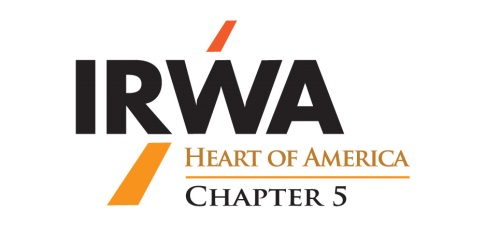 Friday, November 30, 2018Hereford House, Shawnee, KansasCall meeting to order – Claudia Vines, President, at 1:10pmAttendance taken by Daniel Kann, Secretary (list based on RSVP list) X were present Approve minutes from September meeting:   Motion made to approve by Mark Armfield and seconded by Kevin Crowley.   Motion passed by 20 to 0 vote. Officer ReportsPRESIDENT – Claudia VinesIRWA Governance Discussion – Discussed ways to better help run the organization. Considered including foreign countries voting rights since an international organization. Fall Forum Update – Good turnout and activities were well received. Chapter 5’s -- 65th Anniversary – Discussed adding an article to the newsletter. Historical Records/Files (Missing files from 2000 to 2016) - There are several missing records from past years. If anyone has old files please provide them to the chapter for record keeping.Region 3 Spring Forum – April 28 -- 30, 2019, Hilton Hotel in Des Moines, IowaHosted by Iowa Chapter 41 - Leadership positions should     attend, let Claudia know if you are interested in going. VICE PRESIDENT – Martha Long – Announced that the nominations committee chose Bill Wright as Chapter 5 Professional of the Year.  Claudia will prepare a letter of recommendation and send his application to Region 3 for Regional Professional of the Year.TREASURER – Bill Wright – Current account balance is $7,268.01. The Chapter was responsible for a significant cost due to the Fall Forum.SECRETARY – Daniel Kann – Winter 2018 newsletter was published
Committee ReportsMembership – Marlene Nulph – Nothing to report Pipeline – Steve Grandon - Nothing to reportUtility – Open - Nothing to reportProfessional development – Paul Blees – Congratulations to both Natalie Meighan and Fred Abernathy who both received plaques for earning their SR/WA designations!Education – Richard Snedegar – There are several classes scheduled, please let Rich know if you are interested. NEW businessScholarship Opportunities – We need people to apply, it has been two years since the last application. Alan Wurtz Scholarship – Region 3 – Application due May 1 (for Young Professionals under 35 years of age)Richard Wurtz Scholarship – Chapter 5 – Application due May 4 (open to all members)Natalie Meighan discussed Young Professionals committee needs input from every chapter and a representative from Chapter 5. Bill Wright discussed having other activities besides chapter meetings. Bill, Missy, and Natalie volunteered to form a committee to schedule social and educational events. Attending a chapter meeting counts for continuing education. No certificates are presented with members self-reporting. Additionally, social activities count for continuing education as long as IRWA is discussed.  Claudia reported that we can self-report for hours on continuing education.Next scheduled meetings (check website for most current info!)February 8, 2019 – Macelis, Lawrence, Kansas – Discussed new leader for 2019 and potential speaker on current technology. April 5, 2019 – Wichita, Kansas was considered as a potential venue for the April meeting. April 28-30, 2019 – Des Moines, Iowa, Region 3 Spring Forum – The Spring Forum is a great way to network and meet other members. There is an annual conference in June 2019 in Portland, Oregon. Adjournment of Chapter meeting – Motion made by Bill Wright and seconded by Paul Blees. The motion passes 20 to 0. The meeting ended at 1:42 pm.X    Fred AbernathyX    Matt ArmfieldScott ArnoldCraig BennettX     Paul BleesX     Cindy BroxtermanX     Ken ClagettX     Kent FredlundX     Natalie MeighanX     Wilma GoodwillieX     Steve GrandonJim GrayX     Janell HutterX     Daniel KannDennis KeeganX    Marilyn LabuckX    Martha LongMarlene NulphX     Kevin O’CrowleyX     Donna PoolX     Curt PowelsonX     Erin QuintanillaBruce ReedRichard SnedegarX     Mark StilesX     Claudia VinesX     Bill WrightX     Missy WurtzJeff Hammond -Speaker